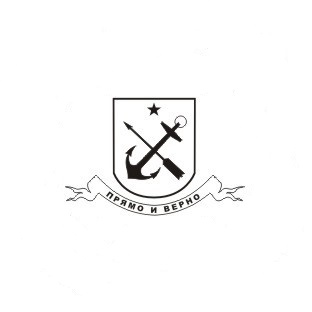 МЕСТНАЯ АДМИНИСТРАЦИЯМУНИЦИПАЛЬНОГО ОБРАЗОВАНИЯ ПОСЕЛОК СТРЕЛЬНАПОСТАНОВЛЕНИЕВ соответствии с п.4 ст.14.1 Федерального закона от 02.03.2007 № 25-ФЗ «О муниципальной службе в Российской Федерации», ст. 8-1 Закона Санкт-Петербурга от 15.02.2000 № 53-8 «О регулировании отдельных вопросов муниципальной службы в Санкт-Петербурге, Решением Муниципального Совета Муниципального образования поселок Стрельна от 17.12.2019 № 25 «О комиссиях по соблюдению требований к служебному поведению муниципальных служащих и урегулированию конфликта интересов, образуемых в органах местного самоуправления Внутригородского муниципального образования Санкт-Петербурга поселок Стрельна»ПОСТАНОВЛЯЮ:Сформировать Комиссию по соблюдению требований к служебному поведению муниципальных служащих Местной администрации Муниципального образования  поселок Стрельна и урегулированию конфликта интересов (далее- комиссия) в составе:Председатель комиссии – Заместитель Главы местной администрации Муниципального образования поселок Стрельна Потемкина Ирина Александровна;Секретарь комиссии – главный специалист местной администрации Муниципального образования поселок Стрельна Вознюк Наталья Станиславовна;-главный специалист-юрисконсульт местной администрации Муниципального образования поселок Стрельна Трухачева Татьяна Богдановна;- представитель Северо-Западного института управления РАНХиГС – без указания персональных данных эксперта (по согласованию);- главный специалист отдела по профилактике коррупционных и иных правонарушений Комитета государственной службы и кадровой политики Администрации Губернатора Санкт-Петербурга Воеводова Анна Александровна (по согласованию);- Председатель общественной организации «Жители блокадного Ленинграда» Дорогова Вера Васильевна (по согласованию);- Депутат Муниципального Совета Муниципального образования поселок Стрельна   – Чепурнов Роман Владимирович (по согласованию).2.Признать утратившим силу постановление Местной администрации Муниципального образования поселок Стрельна от 11.07.2018 № 75 «О формировании Комиссии по соблюдению требований к служебному поведению муниципальных служащих Местной администрации Муниципального образования поселок Стрельна и урегулированию конфликта интересов».3. Контроль  за исполнением настоящего постановления оставляю за собой.4. Настоящее постановление вступает в силу с момента его принятия.Глава местной администрации 					И.А. Климачева01.04.2020 года	поселок Стрельна№ 35О формировании комиссии по соблюдению требований к служебному поведению муниципальных служащих Местной администрации Муниципального образования  поселок Стрельна и урегулированию конфликта интересов